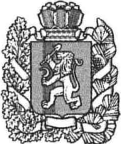 АДМИНИСТРАЦИЯ БОГУЧАНСКОГО  РАЙОНА  КРАСНОЯРСКОГО КРАЯ ПОСТАНОВЛЕНИЕ   11 . 01  . 2013                                        с.Богучаны                               № 1392-пОб утверждении муниципальной программы Богучанского района «Развитие культуры» на 2014 - 2016 годыВ соответствии со статьей 179 Бюджетного кодекса Российской Федерации, постановлением администрации Богучанского района от 17.07.13 № 849-п «Об утверждении Порядка принятия решений о разработке муниципальных программ Богучанского района, их формировании и реализации», статьями 7,8,47,48  Устава Богучанского района  ПОСТАНОВЛЯЮ:1. Утвердить муниципальную программу Богучанского района «Развитие культуры» на 2014 -2016 годы  согласно приложению.2. Контроль за исполнением настоящего постановления возложить на заместителя Главы администрации Богучанского района по экономике и финансам Л.В. Софронову.           3. Постановление вступает в силу  после опубликования в Официальном вестнике Богучанского района и распространяется на правоотношения, возникшие с 1 января 2014 года.И.о. Главы администрацииБогучанского района                                                              А.Ю. Машинистов 			             